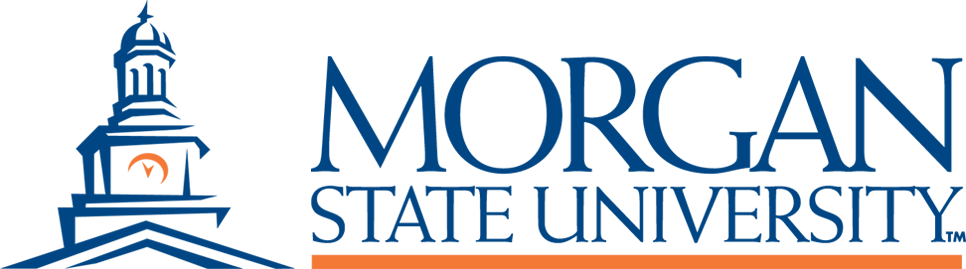 Doctoral Study Plan Form (for a MS/ME degree holder) Doctor of Engineering in Department of Civil and Environmental EngineeringNote:9 credit hours of 3 CE track required courses (i.e., 3 CEGR XXXs from one of six CE tracks)18 credit hours of 6 CE elective courses (i.e., CEGR YYY electives at 600 level above, of which up to 6 credits can be replaced by non-CEGR YYYs with advisors’ approval6 credit hours of CEGR 790 and CEGR 791 for research in CE are required.Dissertation candidates only sign up for CEGR 997 courses after candidacy. If the dissertation is approved by the School of Graduate Studies when submitted, the School of Graduate Studies will convert the candidate to the appropriate CEGR 998 course as directed by the Graduate Program Director.Doctoral Study Plan Form (for a BS degree holder) Doctor of Engineering in Department of Civil and Environmental EngineeringNote:9 credit hours of 3 SOE required courses (i.e., CEGR 513, EENG 505 and IEGR 512)9 credit hours of 3 CE track required courses (i.e., 3 CEGR XXXs from one of six CE’s tracks)     33 credit hours of 6 CE Electives (i.e., CEGR YYYs from CE electives at 600 level above, of which up to 6 credits can be replaced by non-CEGR YYYs with advisors’ approval6 credit hours of CEGR 790 and CEGR 791 for research in CE are required.Dissertation candidates only sign up for 997 courses after candidacy. If the dissertation is approved by the School of Graduate Studies when submitted, the School of Graduate Studies will convert the candidate to the appropriate 998 course as directed by the Program Director.Name:Name:FirstFirstFirstMIMIMILastAddressStudent ID #PhonePhonePhoneEmailDegree ProgramConcentrated AreaConcentrated AreaConcentrated AreaConcentrated AreaFaculty AdvisorFaculty Advisor’s SignatureDateDateCOURSE NAMECOURSE NAMECREDITSCREDITSCREDITSCREDITSSEMESTER/YEARSEMESTER/YEARThree Suggested Core Courses for a CE Track (9 credits1)Three Suggested Core Courses for a CE Track (9 credits1)Three Suggested Core Courses for a CE Track (9 credits1)Three Suggested Core Courses for a CE Track (9 credits1)Three Suggested Core Courses for a CE Track (9 credits1)Three Suggested Core Courses for a CE Track (9 credits1)Three Suggested Core Courses for a CE Track (9 credits1)Three Suggested Core Courses for a CE Track (9 credits1)CEGR XXXCEGR XXX3333//CEGR XXXCEGR XXX3333//CEGR XXXCEGR XXX3333//Six Elective Courses (18 credits2)Six Elective Courses (18 credits2)Six Elective Courses (18 credits2)Six Elective Courses (18 credits2)Six Elective Courses (18 credits2)Six Elective Courses (18 credits2)Six Elective Courses (18 credits2)Six Elective Courses (18 credits2)CEGR YYYCEGR YYY3333//CEGR YYYCEGR YYY3333//CEGR YYYCEGR YYY3333//CEGR YYYCEGR YYY3333//CEGR YYYCEGR YYY3333//CEGR YYYCEGR YYY3333//Two CE Research Courses (6 credits3)Two CE Research Courses (6 credits3)Two CE Research Courses (6 credits3)Two CE Research Courses (6 credits3)Two CE Research Courses (6 credits3)Two CE Research Courses (6 credits3)Two CE Research Courses (6 credits3)Two CE Research Courses (6 credits3)CEGR 790CEGR 7903333//CEGR 791CEGR 7913333//Dissertation Defense4 (3 credits4)Dissertation Defense4 (3 credits4)Dissertation Defense4 (3 credits4)Dissertation Defense4 (3 credits4)Dissertation Defense4 (3 credits4)Dissertation Defense4 (3 credits4)Dissertation Defense4 (3 credits4)Dissertation Defense4 (3 credits4)CEGR 997/CEGR 998(3)CEGR 997/CEGR 998(3)3333//Total CreditsTotal Credits363636363636Name:Name:FirstFirstFirstMIMIMILastAddressStudent ID #PhonePhonePhoneEmailDegree ProgramConcentrated AreaConcentrated AreaConcentrated AreaConcentrated AreaFaculty AdvisorFaculty Advisor’s SignatureDateDateCOURSE NAMECOURSE NAMECREDITSCREDITSCREDITSCREDITSSEMESTER/YEARSEMESTER/YEARThree Courses for SOE Requirements (9 credits1)Three Courses for SOE Requirements (9 credits1)Three Courses for SOE Requirements (9 credits1)Three Courses for SOE Requirements (9 credits1)Three Courses for SOE Requirements (9 credits1)Three Courses for SOE Requirements (9 credits1)Three Courses for SOE Requirements (9 credits1)Three Courses for SOE Requirements (9 credits1)CEGR 514CEGR 5143333//EEGR 505EEGR 5053333IEGR 512IEGR 5123333Three Suggested Elective Courses for a CE Track (9 credits2)Three Suggested Elective Courses for a CE Track (9 credits2)Three Suggested Elective Courses for a CE Track (9 credits2)Three Suggested Elective Courses for a CE Track (9 credits2)Three Suggested Elective Courses for a CE Track (9 credits2)Three Suggested Elective Courses for a CE Track (9 credits2)Three Suggested Elective Courses for a CE Track (9 credits2)Three Suggested Elective Courses for a CE Track (9 credits2)CEGR XXXCEGR XXX3333CEGR XXXCEGR XXX3333CEGR XXXCEGR XXX3333//Eleven Electives (33 credits3)Eleven Electives (33 credits3)Eleven Electives (33 credits3)Eleven Electives (33 credits3)Eleven Electives (33 credits3)Eleven Electives (33 credits3)Eleven Electives (33 credits3)Eleven Electives (33 credits3)CEGR YYYCEGR YYY3333//CEGR YYYCEGR YYY3333//CEGR YYYCEGR YYY3333//CEGR YYYCEGR YYY3333//CEGR YYYCEGR YYY3333//CEGR YYYCEGR YYY3333//CEGR YYYCEGR YYY3333//CEGR YYYCEGR YYY3333//CEGR YYYCEGR YYY3333//CEGR YYYCEGR YYY3333//CEGR YYYCEGR YYY3333//Two CE Research Courses (6 credits4)Two CE Research Courses (6 credits4)Two CE Research Courses (6 credits4)Two CE Research Courses (6 credits4)Two CE Research Courses (6 credits4)Two CE Research Courses (6 credits4)Two CE Research Courses (6 credits4)Two CE Research Courses (6 credits4)CEGR 790CEGR 7903333//CEGR 791CEGR 7913333//Dissertation Defense (3 credits5)Dissertation Defense (3 credits5)Dissertation Defense (3 credits5)Dissertation Defense (3 credits5)Dissertation Defense (3 credits5)Dissertation Defense (3 credits5)Dissertation Defense (3 credits5)Dissertation Defense (3 credits5)CEGR 997/CEGR 998CEGR 997/CEGR 9983333//Total CreditsTotal Credits606060606060